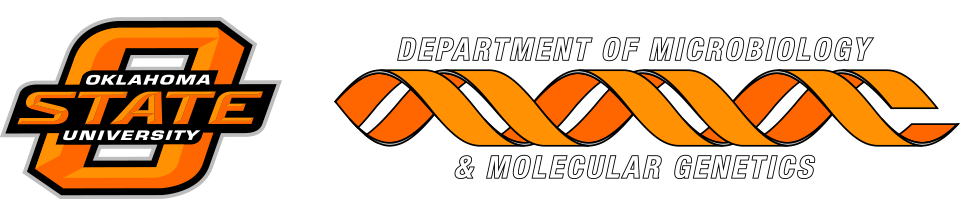 	MICROBIOLOGY & MOLECULAR GENETICSSEMINAR“Ecological stoichiometry beyond Redfield: Understanding ionomes”
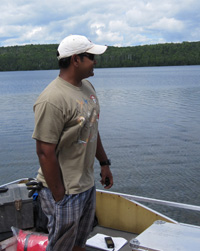 Puni Jeyasingh
 Professor 
Integrative Biology
OSU University
MondayOctober 23 20173:30pmRM LSE 215